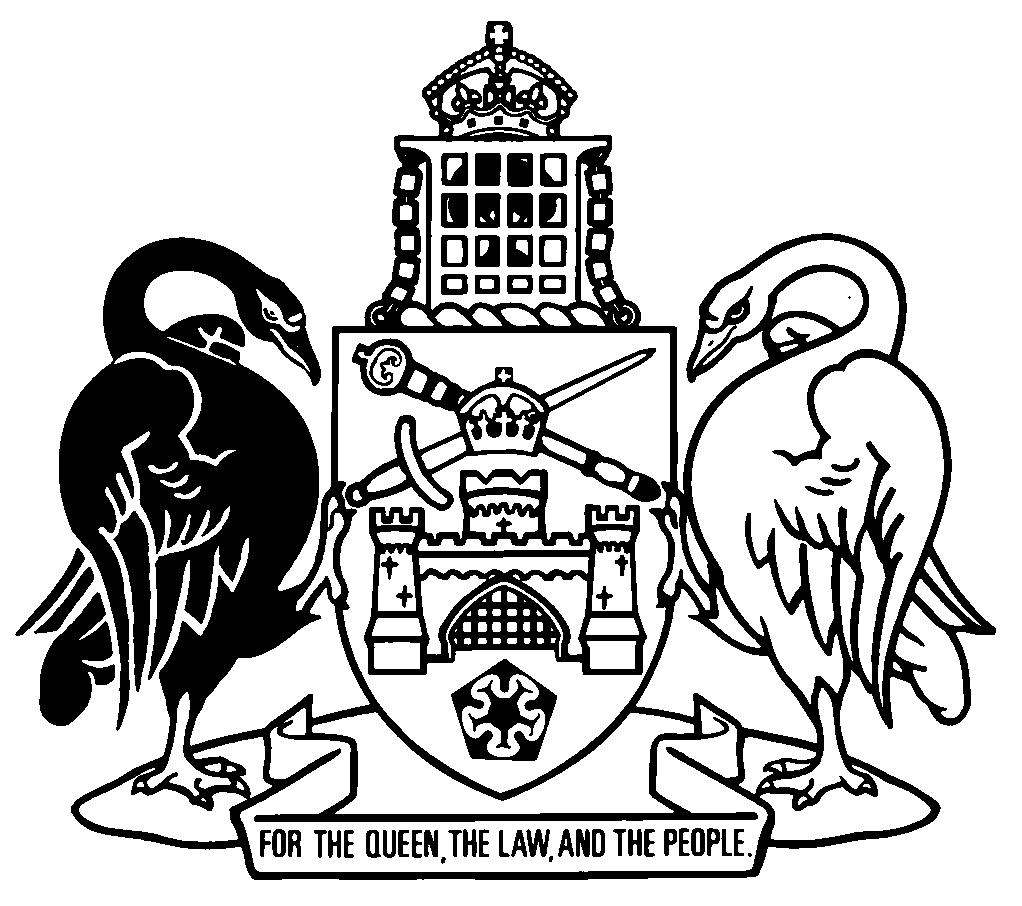 Australian Capital TerritoryDisallowable instruments—2012A chronological listing of Disallowable instruments notified in 2012[includes Disallowable instruments 2012 Nos 1-281]Disallowable instruments 2012Disallowable instruments 2012Disallowable instruments 20121Electricity Feed-in (Large-scale Renewable Energy Generation) FiT Capacity Release Determination 2012 (No 1)made under the Electricity Feed-in (Large-scale Renewable Energy Generation) Act 2011, s 10
notified LR 5 January 2012
commenced 6 January 2012 (LA s 73 (2) (a))2Education (School Boards of Schools in Special Circumstances) University of Canberra High School Kaleen Determination 2012made under the Education Act 2004, s 43
notified LR 9 January 2012
commenced 10 January 2012 (LA s 73 (2) (a))3Education (School Boards of Schools in Special Circumstances) University of Canberra Senior Secondary College, Lake Ginninderra Determination 2012made under the Education Act 2004, s 43
notified LR 9 January 2012
commenced 10 January 2012 (LA s 73 (2) (a))4Financial Management (Territory Authorities) Guidelines 2012 (No 1) (repealed)made under the Financial Management Act 1996, s 133
notified LR 9 January 2012
taken to have commenced 1 July 2011 (LA s 73 (2) (d))repealed by DI2015-67
7 May 20155Corrections Management (Indigenous Official Visitor) Appointment 2012 (No 1) (repealed)made under the Corrections Management Act 2007, s 57
notified LR 16 January 2012
commenced 17 January 2012 (LA s 73 (2) (a))repealed by LA s 89 (6)
16 January 20146Children and Young People (Death Review Committee) Appointment 2012 (No 1) (repealed)made under the Children and Young People Act 2008, s 727D
notified LR 27 January 2012
commenced 28 January 2012 (LA s 73 (2) (a))repealed by LA s 89 (6)
27 January 20157Children and Young People (Death Review Committee) Appointment 2012 (No 2) (repealed)made under the Children and Young People Act 2008, s 727E
notified LR 27 January 2012
commenced 28 January 2012 (LA s 73 (3))repealed by DI2013-94
7 June 20138Electoral Commission (Chairperson) Appointment 2012 (No 1) (repealed)made under the Electoral Act 1992, s 12
notified LR 2 February 2012
commenced 3 February 2012 (LA s 73 (2) (a))repealed by LA s 89 (6)
28 February 20179Public Sector Management Amendment Standards 2012 (No 1) (repealed)made under the Public Sector Management Act 1994, s 251
notified LR 2 February 2012
commenced 3 February 2012 (LA s 73 (2) (a))repealed by LA s 89 (1)
4 February 201210Road Transport (Public Passenger Services) Regular Route Services Maximum Fares Determination 2012 (No 1) (repealed)made under the Road Transport (Public Passenger Services) Act 2001, s 23
notified LR 31 January 2012
commenced 1 February 2012 (LA s 73 (2) (a))repealed by DI2013-2
4 February 201311Nature Conservation (Species and Ecological Communities) Declaration 2012 (No 1) (repealed)made under the Nature Conservation Act 1980, s 38
notified LR 2 February 2012
commenced 3 February 2012 (LA s 73 (2) (a))repealed by DI2015-88
20 May 201512Radiation Protection (Fees) Determination 2012 (No 1) (repealed)made under the Radiation Protection Act 2006, s 120
notified LR 6 February 2012
commenced 1 March 2012 (LA s 73 (2) (b))repealed by DI2012-265
1 January 201313Stock (Levy) Determination 2012 (No 1) (repealed)made under the Stock Act 2005, s 6
notified LR 13 February 2012
commenced 1 April 2012 (LA s 73 (2) (b))repealed by DI2012-143
1 July 201214Food (Fees) Determination 2012 (No 1) (repealed)made under the Food Act 2001, s 150
notified LR 13 February 2012
commenced 1 March 2012 (LA s 73 (2) (b))repealed by DI2012-120
19 June 201215Electricity Feed-in (Renewable Energy Premium) Total Capacity Determination 2012 (No 1)made under the Electricity Feed-in (Renewable Energy Premium) Act 2008, s 5E
notified LR 13 February 2012
commenced 14 February 2012 (LA s 73 (2) (a))16Road Transport (General) Application of Road Transport Legislation Declaration 2012 (No 1) (repealed)made under the Road Transport (General) Act 1999, s 12
notified LR 16 February 2012
commenced 17 February 2012 (LA s 73 (2) (a))ceased to have effect
18 February 201217Cultural Facilities Corporation (Governing Board) Appointment 2012 (No 1) (repealed)made under the Cultural Facilities Corporation Act 1997, s 9
notified LR 20 February 2012
commenced 21 February 2012 (LA s 73 (2) (a))repealed by LA s 89 (6)
20 February 201518Gambling and Racing Control (Governing Board) Appointment 2012 (No 1) (repealed)made under the Gambling and Racing Control Act 1999, s 11
notified LR 21 February 2012
commenced 22 February 2012 (LA s 73 (2) (a))repealed by DI2012-22
28 February 201219Civil Law (Wrongs) New South Wales Bar Association Scheme Amendment 2012 (No 1) (repealed)made under the Civil Law Wrongs Act 2002, sch 4 s 4.10
notified LR 23 February 2012
commenced 24 February 2012 (LA s 73 (2) (a))repealed by LA s 89 (1)
25 February 201220Civil Law (Wrongs) Victorian Bar Inc Scheme Amendment 2012 (No 1) (repealed)made under the Civil Law Wrongs Act 2002, sch 4 s 4.10
notified LR 23 February 2012
commenced 24 February 2012 (LA s 73 (2) (a))repealed by LA s 89 (1)
25 February 201221Nature Conservation (Flora and Fauna Committee) Acting Appointment 2012 (No 1) (repealed)made under the Nature Conservation Act 1980, s 17
notified LR 27 February 2012
commenced 28 February 2012 (LA s 73 (2) (a))repealed by LA s 89 (6)
30 June 201222Gambling and Racing Control (Governing Board) Appointment 2012 (No 2) (repealed)made under the Gambling and Racing Control Act 1999, s 11
notified LR 27 February 2012
commenced 28 February 2012 (LA s 73 (2) (a))repealed by DI2012-121
19 June 201223Public Sector Management Amendment Standards 2012 (No 2) (repealed)made under the Public Sector Management Act 1994, s 251
notified LR 1 March 2012
taken to have commenced 3 February 2012 (LA s 73 (2) (d))repealed by LA s 89 (8)
2 March 201224Heritage (Council Member) Appointment 2012 (No 1) (repealed)made under the Heritage Act 2004, s 17
notified LR 1 March 2012
commenced 2 March 2012 (LA s 73 (2) (a))repealed by LA s 89 (6)
1 March 201525Heritage (Council Deputy Chairperson) Appointment 2012 (No 1) (repealed)made under the Heritage Act 2004, s 17
notified LR 1 March 2012
commenced 2 March 2012 (LA s 73 (2) (a))repealed by LA s 89 (6)
1 March 201526Heritage (Council Member) Appointment 2012 (No 2) (repealed)made under the Heritage Act 2004, s 17
notified LR 1 March 2012
commenced 2 March 2012 (LA s 73 (2) (a))repealed by LA s 89 (6)
1 March 201527Heritage (Council Member) Appointment 2012 (No 3) (repealed)made under the Heritage Act 2004, s 17
notified LR 1 March 2012
commenced 2 March 2012 (LA s 73 (2) (a))repealed by DI2013-96
12 June 201328Heritage (Council Chairperson) Appointment 2012 (No 1) (repealed)made under the Heritage Act 2004, s 17
notified LR 1 March 2012
commenced 2 March 2012 (LA s 73 (2) (a))repealed by LA s 89 (6)
1 March 201529ACT Teacher Quality Institute (Fee) Determination 2012 (No 1) (repealed)made under the ACT Teacher Quality Institute Act 2010, s 95
notified LR 5 March 2012
commenced 6 March 2012 (LA s 73 (2) (a))repealed by DI2016-292
13 December 201630Attorney General (Fees) Amendment Determination 2012 (repealed)made under the Unit Titles (Management) Act 2011, s 119
notified LR 5 March 2012
commenced 30 March 2012 (LA s 73 (2) (b))repealed by LA s 89 (1)
31 March 201231Unit Titles (Management) Certificate Determination 2012made under the Unit Titles (Management) Act 2011, s 119
notified LR 5 March 2012
commenced 30 March 2012 (LA s 73 (2) (b))32Public Place Names (Weston) Determination 2012 (No 1)made under the Public Place Names Act 1989, s 3
notified LR 8 March 2012
commenced 9 March 2012 (LA s 73 (2) (a))33Legislative Assembly Precincts (Licence Fees) Determination 2012 (repealed)made under the Legislative Assembly Precincts Act 2001, s 11A
notified LR 9 March 2012
commenced 10 March 2012 (LA s 73 (2) (a))repealed by DI2012-261
14 December 201234Road Transport (Public Passenger Services) (Minimum Service Standards—Independent Taxi Services) Approval 2012 (No 1) (repealed)made under the Road Transport (Public Passenger Services) Regulation 2002, s 18B
notified LR 13 March 2012
commenced 14 March 2012 (LA s 73 (2) (a))repealed by DI2016-205
1 August 201635Betting (ACTTAB Limited) Rules of Betting Determination 2012 (No 1) (repealed)made under the Betting (ACTTAB Limited) Act 1964, s 55
notified  LR 22 March 2012
commenced 23 March 2012 (LA s 73 (2) (a))repealed by DI2012-44
18 April 201236Building and Construction Industry Training Levy (Governing Board) Appointment 2012 (No 1) (repealed)made under the Building and Construction Industry Training Levy Act 1999, s 7
notified LR 22 March 2012
commenced 23 March 2012 (LA s 73 (2) (a))repealed by LA s 89 (6)
23 April 201437Public Place Names (Coree District) Determination 2012 (No 1)made under the Public Place Names Act 1989, s 3
notified LR 29 March 2012
commenced 30 March 2012 (LA s 73 (2) (a))38Nature Conservation (Special Protection Status) Declaration 2012 (No 1) (repealed)made under the  Nature Conservation Act 1980, s 33
notified LR 2 April 2012
commenced 3 April 2012 (LA s 73 (2) (a))repealed by DI2012-111
15 June 201239Taxation Administration (Amounts Payable—Utilities (Network Facilities Tax)) Determination 2012 (repealed)made under the Taxation Administration Act 1999, s 139
notified LR 5 April 2012
commenced 6 April 2012 (LA s 73 (2) (a))repealed by DI2012-276
21 December 201240Victims of Crime (Victims Advisory Board) Appointment 2012 (No 1) (repealed)made under the Victims of Crime Act 1994, s 22D
notified LR 12 April 2012
commenced 13 April 2012 (LA s 73 (2) (a))repealed by LA s 89 (6)
12 April 201541Education (School Boards of School—Related Institutions) Early Childhood Schools Determination 2012made under the Education Act 2004, s 43
notified LR 12 April 2012
commenced 13 April 2012 (LA s 73 (2) (a))42Road Transport (Public Passenger Services) (Defined Right Conditions) Determination 2012 (No 1) (repealed)made under the Road Transport (Public Passenger Services) Regulation 2002, s 84M
notified LR 12 April 2012
commenced 13 April 2012 (LA s 73 (2) (a))repealed by DI2015-56
17 April 201543ACT Teacher Quality Institute Ministerial Direction 2012 (No 1)made under the ACT Teacher Quality Institute Act 2010, s 25
notified LR 16 April 2012
commenced 17 April 2012 (LA s 73 (2) (a))44Betting (ACTTAB Limited) Rules of Betting Determination 2012 (No 2) (repealed)made under the Betting (ACTTAB Limited) Act 1964, s 55
notified LR 17 April 2012
commenced 18 April 2012 (LA s 73 (2) (a))repealed by DI2012-197
17 August 201245Health Professionals (Veterinary Surgeons Fees) Determination 2012 (No 1) (repealed)made under the Health Professionals Act 2004, s 132
notified LR 19 April 2012
commenced 1 June 2012 (LA s 73 (2) (b))repealed by DI2013-53
1 June 201346Road Transport (General) Application of Road Transport Legislation Declaration 2012 (No 2) (repealed)made under the Road Transport (General) Act 1999, s 12
notified LR 10 May 2012
commenced 12 May 2012 (LA s 73 (2) (b))ceased to have effect
13 May 201247Public Place Names (Casey) Determination 2012 (No 1)made under the Public Place Names Act 1989, s 3
notified LR 19 April 2012
commenced 20 April 2012 (LA s 73 (2) (a))amended by DI2012-241
12 October 201248Public Place Names (Franklin) Determination 2012 (No 1)made under the Public Place Names Act 1989, s 3
notified LR 19 April 2012
commenced 20 April 2012 (LA s 73 (2) (a))49Attorney-General (Fees) Amendment Determination 2012 (No 2) (repealed)made under the Unit Titles (Management) Act 2011, s 119
notified LR 15 May 2012
commenced 16 May 2012 (LA s 73 (2) (a))repealed by LA s 89 (1)
17 May 201250Work Health and Safety (Work Safety Council Employer Representative) Appointment 2012 (No 1) (repealed)made under the Work Health and Safety Act 2011, sch 2 s 2.3
notified LR 23 April 2012
commenced 24 April 2012 (LA s 73 (2) (a))repealed by LA s 89 (6)
13 September 201351Work Health and Safety (Work Safety Council Acting Employee Representative) Appointment 2012 (No 1) (repealed)made under the Work Health and Safety Act 2011, sch 2 s 2.3
notified LR 23 April 2012
commenced 24 April 2012 (LA s 73 (2) (a))repealed by LA s 89 (6)
13 September 201352Public Place Names (Hume) Determination 2012 (No 1)made under the Public Place Names Act 1989, s 3
notified LR 23 April 2012
commenced 24 April 2012 (LA s 73 (2) (a))53Public Place Names (Watson) Determination 2012 (No 1)made under the Public Place Names Act 1989, s 3
notified LR 23 April 2012
commenced 24 April 2012 (LA s 73 (2) (a))54Public Place Names (Casey) Determination 2012 (No 2)made under the Public Place Names Act 1989, s 3
notified LR 23 April 2012
commenced 24 April 2012 (LA s 73 (2) (a))55Education (Government Schools Education Council) Appointment 2012 (No 1) (repealed)made under the Education Act 2004, s 57
notified LR 26 April 2012
commenced 27 April 2012 (LA s 73 (2) (a))repealed by LA s 89 (6)
26 April 201556Canberra Institute of Technology (Advisory Council) Appointment 2012 (No 1) (repealed)made under the Canberra Institute of Technology Act 1987, s 31
notified LR 26 April 2012
commenced 27 April 2012 (LA s 73 (2) (a))repealed by LA s 89 (6)
26 April 201557Racing Appeals Tribunal Appointment 2012 (No 1) (repealed)made under the Racing Act 1999, s 40 and sch 1 s 1.1
notified LR 24 April 2012
commenced 25 April 2012 (LA s 73 (2) (a))repealed by LA s 89 (6)
24 April 201558Racing Appeals Tribunal Appointment 2012 (No 2) (repealed)made under the Racing Act 1999, s 40 and sch 1 s 1.1
notified LR 24 April 2012
commenced 25 April 2012 (LA s 73 (2) (a))repealed by LA s 89 (6)
24 April 201559Racing Appeals Tribunal Appointment 2012 (No 3) (repealed)made under the Racing Act 1999, s 40 and sch 1 s 1.1
notified LR 24 April 2012
commenced 25 April 2012 (LA s 73 (2) (a))repealed by LA s 89 (6)
24 April 201560Racing Appeals Tribunal Appointment 2012 (No 4) (repealed)made under the Racing Act 1999, s 40 and sch 1 s 1.1
notified LR 24 April 2012
commenced 25 April 2012 (LA s 73 (2) (a))repealed by LA s 89 (6)
24 April 201561Racing Appeals Tribunal Appointment 2012 (No 5) (repealed)made under the Racing Act 1999, s 40 and sch 1 s 1.1
notified LR 24 April 2012
commenced 25 April 2012 (LA s 73 (2) (a))repealed by LA s 89 (6)
24 April 201562Race and Sports Bookmaking (Sports Bookmaking Venues) Determination 2012 (No 1) (repealed)made under the Race and Sports Bookmaking Act 2001, s 21
notified LR 26 April 2012
commenced 27 April 2012 (LA s 73 (2) (a))repealed by DI2012-250
30 November 201263Financial Management (Directorates) Guidelines 2012 (repealed)made under the Financial Management Act 1996, s 133
notified LR 30 April 2012
commenced 1 July 2012 (LA s 73 (2) (b))repealed by DI2013-41
1 July 201364Civil Law (Wrongs) Professional Standards Council Appointment 2012 (No 1) (repealed)made under the Civil Law (Wrongs) Act 2002, sch 4 s 4.38
notified LR 3 May 2012
commenced 4 May 2012 (LA s 73 (2) (a))repealed by LA s 89 (6)
30 June 201365Civil Law (Wrongs) Professional Standards Council Appointment 2012 (No 2) (repealed)made under the Civil Law (Wrongs) Act 2002, sch 4 s 4.38
notified LR 3 May 2012
commenced 4 May 2012 (LA s 73 (2) (a))repealed by LA s 89 (6)
31 December 201566Civil Law (Wrongs) Professional Standards Council Appointment 2012 (No 3) (repealed)made under the Civil Law (Wrongs) Act 2002, sch 4 s 4.38
notified LR 3 May 2012
commenced 4 May 2012 (LA s 73 (2) (a))repealed by LA s 89 (6)
30 June 201467Civil Law (Wrongs) Professional Standards Council Appointment 2012 (No 4) (repealed)made under the Civil Law (Wrongs) Act 2002, sch 4 s 4.38 and s 4.39
notified LR 3 May 2012
commenced 4 May 2012 (LA s 73 (2) (a))repealed by LA s 89 (6)
31 December 201468Blood Donation (Transmittable Diseases) Blood Donor Form 2012 (No 1) (repealed)made under the Blood Donation (Transmittable Diseases) Act 1985, s 10
notified LR 7 May 2012
commenced 1 July 2012 (LA s 73 (2) (b))repealed by DI2014-56
6 July 201469Waste Minimisation (Landfill Fees) Determination 2012 (No 1) (repealed)made under the Waste Minimisation Act 2001, s 45
notified LR 15 May 2012
commenced 16 May 2012 (LA s 73 (3))repealed by DI2013-66
1 July 201370Nature Conservation (Flora and Fauna Committee) Appointment 2012 (No 1) (repealed)made under the Nature Conservation Act 1980, s 17
notified LR 17 May 2012
commenced 1 July  2012 (LA s 73 (2) (b))repealed by A2014-59, s 372 (2)
11 June 201571Nature Conservation (Flora and Fauna Committee) Appointment 2012 (No 2) (repealed)made under the Nature Conservation Act 1980, s 18
notified LR 17 May 2012
commenced 1 July 2012 (LA s 73 (2) (b))repealed by A2014-59, s 372 (2)
11 June 201572Children and Young People (Official Visitor) Appointment 2012 (No 1) (repealed)made under the Children and Young People Act 2008, s 38
notified LR 16 May 2012
taken to have commenced 8 May 2012 (LA s 73 (2) (d))repealed by LA s 89 (6)
7 May 201573Education (Non-Government Schools Education Council) Appointment 2012 (No 1) (repealed)made under the Education Act 2004, s 109
notified LR 17 May 2012
commenced 18 May 2012 (LA s 73 (2) (a))repealed by LA s 89 (6)
18 November 201374Animal Welfare Advisory Committee Appointment 2012 (No 1) (repealed)made under the Animal Welfare Act 1992, s 109
notified LR 17 May 2012
commenced 18 May 2012 (LA s 73 (2) (a))repealed by NI2013-384
4 September 201375University of Canberra Council Appointment 2012 (No 1) (repealed)made under the University of Canberra Act 1989, s 11
notified LR 21 May 2012
commenced 22 May 2012 (LA s 73 (2) (a))repealed by LA s 89 (6)
21 May 201576University of Canberra Council Appointment 2012 (No 2) (repealed)made under the University of Canberra Act 1989, s 11
notified LR 21 May 2012
commenced 22 May 2012 (LA s 73 (2) (a))repealed by LA s 89 (6)
21 May 201577Legal Profession (Barristers and Solicitors Practising Fees) Determination 2012 (repealed)made under the Legal Profession Act 2006, s 84
notified LR 24 May 2012
commenced 25 May 2012 (LA s 73 (2) (a))repealed by DI2013-55
17 May 201378Planning and Development (Remission of Lease Variation Charges for Adaptive Re use—Environmental Performance) Determination 2012 (No 1) (repealed)made under the Planning and Development Act 2007, s 278E
notified LR 23 May 2012
commenced 1 July 2012 (LA s 73 (2) (b))repealed by DI2014-47
11 April 201479Planning and Development (Remission of Lease Variation Charges for Adaptive Re use—Public Art) Determination 2012 (No 1) (repealed)made under the Planning and Development Act 2007, s 278E
notified LR 23 May 2012
commenced 1 July 2012 (LA s 73 (2) (b))ceased to have effect
30 June 201580Long Service Leave (Portable Schemes) Governing Board Appointment 2012 (No 1) (repealed)made under the Long Service Leave (Portable Schemes) Act 2009, s 79E
notified LR 24 May 2012
commenced 25 May 2012 (LA s 73 (2) (a))repealed by DI2016-59
24 May 201681Civil Law (Wrongs) Professional Standards Council Appointment 2012 (No 5) (repealed)made under the Civil Law (Wrongs) Act 2002, sch 4 s 4.38
notified LR 4 June 2012
commenced 5 June 2012 (LA s 73 (2) (a))repealed by LA s 89 (6)
31 December 201482Road Transport (General) Vehicle Registration and Related Fees Determination 2012 (repealed)made under the Road Transport (General) Act 1999, s 96
notified LR 28 May 2012
commenced 29 May 2012 (LA s 73 (2) (a))repealed by DI2013-57
16 May 201383Road Transport (General) Driver Licence and Related Fees Determination 2012 (repealed)made under the Road Transport (General) Act 1999, s 96
notified LR 28 May 2012
commenced 29 May 2012 (LA s 73 (2) (a))repealed by DI2013-58
16 May 201384Road Transport (General) Numberplate Fees Determination 2012 (repealed)made under the Road Transport (General) Act 1999, s 96
notified LR 28 May 2012
commenced 29 May 2012 (LA s 73 (2) (a))repealed by DI2013-59
16 May 201385Road Transport (General) Parking Permit Fees Determination 2012 (repealed)made under the Road Transport (General) Act 1999, s 96
notified LR 28 May 2012
commenced 29 May 2012 (LA s 73 (2) (a))repealed by DI2013-61
16 May 201386Road Transport (General) Fees for Publications Determination 2012 (repealed)made under the Road Transport (General) Act 1999, s 96
notified LR 28 May 2012
commenced 29 May 2012 (LA s 73 (2) (a))repealed by DI2013-62
16 May 201387Dangerous Goods (Road Transport) Fees and Charges Determination 2012 (repealed)made under the Dangerous Goods (Road Transport) Act 2009, s 194
notified LR 28 May 2012
commenced 1 July 2012 (LA s 73 (2) (b))repealed by DI2013-63
1 July 201388Road Transport (General) Refund and Dishonoured Payments Fees Determination 2012 (repealed)made under the Road Transport (General) Act 1999, s 96
notified LR 31 May 2012
commenced 1 June 2012 (LA s 73 (2) (a))repealed by DI2013-60
16 May 201389Public Place Names (Crace) Determination 2012 (No 1)made under the Public Place Names Act 1989, s 3
notified LR 31 May 2012
commenced 1 June 2012 (LA s 73 (2) (a))90Public Place Names (Casey) Determination 2012 (No 3)made under the Public Place Names Act 1989, s 3
notified LR 31 May 2012
commenced 1 June 2012 (LA s 73 (2) (a))91Energy Efficiency (Cost of Living) Improvement (Emissions Factor) Determination 2012 (No 1) (repealed)made under the Energy Efficiency (Cost of Living) Improvement Act 2012, s 9
notified LR 1 June 2012
commenced 2 June 2012 (LA s 73 (2) (a))ceased to have effect
31 December 201592Energy Efficiency (Cost of Living) Improvement (Energy Savings Contribution) Determination 2012 (No 1)made under the Energy Efficiency (Cost of Living) Improvement Act 2012, s 11
notified LR 1 June 2012
commenced 2 June 2012 (LA s 73 (2) (a))93Energy Efficiency (Cost of Living) Improvement (Energy Savings Target) Determination 2012 (No 1)made under the Energy Efficiency (Cost of Living) Improvement Act 2012, s 7
notified LR 1 June 2012
commenced 2 June 2012 (LA s 73 (2) (a))94Energy Efficiency (Cost of Living) Improvement (Priority Household Target) Determination 2012 (No 1)made under the Energy Efficiency (Cost of Living) Improvement Act 2012, s 8
notified LR 1 June 2012
commenced 2 June 2012 (LA s 73 (2) (a))95Taxation Administration (Amounts Payable-Duty) Determination 2012 (No 1) (repealed)made under the Taxation Administration Act 1999, s 139
notified LR 5 June 2012
commenced 6 June 2012 (LA s 73 (2) (a))repealed by DI2012-220
1 October 201296Taxation Administration (Rates) Determination 2012 (No 1) (repealed)made under the Taxation Administration Act 1999, s 139
notified LR 5 June 2012
commenced 1 July 2012 (LA s 73 (2) (b))repealed by DI2013-175
1 July 201397Taxation Administration (Amounts Payable–Thresholds–Home Buyer Concession Scheme) Determination 2012 (No 1) (repealed)made under the Taxation Administration Act 1999, s 139
notified LR 5 June 2012
commenced 6 June 2012 (LA s 73 (2) (a))repealed by DI2012-275
1 January 201398Taxation Administration (Amounts Payable–Eligibility–Existing Homes–Home Buyer Concession Scheme) Determination 2012 (No 1) (repealed)made under the Taxation Administration Act 1999, s 139
notified LR 5 June 2012
commenced 6 June 2012 (LA s 73 (2) (a))repealed by DI2012-278
1 January 201399Work Health and Safety (Work Safety Council Employee Representative) Appointment 2012 (No 1) (repealed)made under the Work Health and Safety Act 2011, sch 2 s 2.3
notified LR 31 May 2012
commenced 1 June 2012 (LA s 73 (2) (a))repealed by LA s 89 (6)
25 July 2013100Taxation Administration (Amounts Payable–Eligibility–New and Substantially Renovated Homes and Land only–Home Buyer Concession Scheme) Determination 2012 (No 1) (repealed)made under the Taxation Administration Act 1999, s 139
notified LR 5 June 2012
commenced 6 June 2012 (LA s 73 (2) (a))repealed by DI2012-278
1 January 2013101Work Health and Safety (Work Safety Council Member) Appointment 2012 (No 1) (repealed)made under the Work Health and Safety Act 2011, sch 2 s 2.3
notified LR 31 May 2012
commenced 1 June 2012 (LA s 73 (2) (a))repealed by DI2014-34
8 April 2014102Taxation Administration (Land Tax) Determination 2012 (No 1) (repealed)made under the Taxation Administration Act 1999, s 139
notified LR 5 June 2012
commenced 1 July 2012 (LA s 73 (2) (b))repealed by DI2013-178
1 July 2013103Taxation Administration (Amounts and Rates – Payroll Tax) Determination 2012 (No 1) (repealed)made under the Taxation Administration Act 1999, s 139
notified LR 5 June 2012
commenced 1 July 2012 (LA s 73 (2) (b))repealed by DI2014-180
1 July 2014104Taxation Administration (Amounts Payable–Thresholds–Pensioner Duty Concession Scheme) Determination 2012 (No 1) (repealed)made under the Taxation Administration Act 1999, s 139
notified LR 5 June 2012
commenced 6 June 2012 (LA s 73 (2) (a))repealed by DI2012-274
1 January 2013105Taxation Administration (Rates – Rebate Cap) Determination 2012 (No 1) (repealed)made under the Taxation Administration Act 1999, s 139
notified LR 5 June 2012
commenced 1 July 2012 (LA s 73 (2) (b))repealed by DI2013-176
1 July 2013106Taxation Administration (Rates – Fire and Emergency Services Levy) Determination 2012 (No 1) (repealed)made under the Taxation Administration Act 1999, s 139
notified LR 5 June 2012
commenced 1 July 2012 (LA s 73 (2) (b))repealed by DI2013-177
1 July 2013107Long Service Leave (Portable Schemes) Building and Construction Industry Levy Determination 2012 (repealed)made under the Long Service Leave (Portable Schemes) Act 2009, s 51
notified LR 4 June 2012
commenced 1 October 2012 (LA s 73 (2) (b))implied repeal by DI2013-225
1 October 2013108Nature Conservation (Threatened Ecological Communities and Species) Action Plan 2012 (No 1) (repealed)made under the Nature Conservation Act 1980, s 42
notified LR 4 June 2012
commenced 5 June 2012 (LA s 73 (2) (a))repealed by DI2013-277
15 November 2013109Health (Fees) Determination 2012 (No 1) (repealed)made under the Health Act 1993, s 192
notified LR 12 June 2012
commenced 1 July 2012 (LA s 73 (2) (b))repealed by DI2012-272
1 January 2013110Attorney General (Fees) Determination 2012 (repealed)made under the Agents Act 2003, s 176, Associations Incorporation Act 1991, s 125, Births, Deaths and Marriages Registration Act 1997, s 67, Business Names Registration (Transition to Commonwealth) Act 2012, s 14, Civil Law (Wrongs) Act 2002, s 222A, Civil Partnerships Act 2008, s 18, Classification (Publications, Films and Computer Games) (Enforcement) Act 1995, s 67, Cooperatives Act 2002, s 465, Court Procedures Act 2004, s 13, Dangerous Substances Act 2004, s 221, Emergencies Act 2004, s 201, Fair Trading (Motor Vehicle Repair Industry) Act 2010, s 55, Firearms Act 1996, s 270, Freedom of Information Act 1989, s 80, Guardianship and Management of Property Act 1991, s 75, Hawkers Act 2003, s 45, Land Titles Act 1925, s 139, Liquor Act 2010, s 227, Machinery Act 1949, s 5, Partnership Act 1963, s 99, Pawnbrokers Act 1902, s 27, Prostitution Act 1992, s 29, Public Trustee Act 1985, s 75, Registration of Deeds Act 1957, s 8, Sale of Motor Vehicles Act 1977, s 91, Scaffolding and Lifts Act 1912, s 21, Second-hand Dealers Act 1906, s 17, Security Industry Act 2003, s 50, Unit Titles (Management) Act 2011, s 119, Workers Compensation Act 1951, s 221 and Work Health and Safety Act 2011, s 278
notified LR 5 June 2012
item 501 commenced 5 September 2012 (see Liquor Act 2010 s 227 (2))
remainder commenced 1 July 2012 (LA s 73 (2) (b))amended by DI2012-126
1 July 2012amended by DI2012-215
11 September 2012amended by A2012-40, s 33 (2)
11 September 2012repealed by DI2013-132
11 September 2013111Nature Conservation (Special Protection Status) Declaration 2012 (No 2) (repealed)made under the Nature Conservation Act 1980, s 33
notified LR 14 June 2012
commenced 15 June 2012 (LA s 73 (2) (a))repealed by A2014-59, s 372 (2)
11 June 2015112Juries (Payment) Determination 2012 (repealed)made under the Juries Act 1967, s 51
notified LR 18 June 2012
commenced 1 July 2012 (LA s 73 (2) (b))implied repeal by DI2013-171
1 July 2013113Public Place Names (Molonglo Valley District) Determination 2012 (No 1)made under the Public Place Names Act 1989, s 3
notified LR 14 June 2012
commenced 15 June 2012 (LA s 73 (2) (a))114Legal Profession (Bar Council Fees) Determination 2012 (No 1) (repealed)made under the Legal Profession Act 2006, s 84
notified LR 18 June 2012
commenced 19 June 2012 (LA s 73 (3))repealed by DI2014-57
10 May 2014115Planning and Development (Amount payable for, and period of, further rural lease) Determination 2012 (No 1)made under the Planning and Development Act 2007, s 280 and s 281
notified LR 15 June 2012
commenced 16 June 2012 (LA s 73 (2) (a))116Race and Sports Bookmaking (Fees) Determination 2012 (No 1) (repealed)made under the Race and Sports Bookmaking Act 2001, s 97
notified LR 18 June 2012
commenced 1 July 2012 (LA s 73 (2) (b))repealed by DI2013-142
1 July 2013117Gaming Machine (Fees) Determination 2012 (No 1) (repealed)made under the Gaming Machine Act 2004, s 177
notified LR 18 June 2012
commenced 1 July 2012 (LA s 73 (2) (b))repealed by DI2012-271
1 January 2013118Casino Control (Fees) Determination 2012 (No 1) (repealed)made under the Casino Control Act 2006, s 143
notified LR 18 June 2012
commenced 1 July 2012 (LA s 73 (2) (b))repealed by DI2013-140
1 July 2013119Road Transport (General) Application of Road Transport Legislation Declaration 2012 (No 3) (repealed)made under the Road Transport (General) Act 1999, s 13
notified LR 15 June 2012
commenced 19 June 2012 (LA s 73 (2) (b))ceased to have effect
21 June 2012120Food (Fees) Determination 2012 (No 2) (repealed)made under the Food Act 2001, s 150
notified LR 18 June 2012
commenced 19 June 2012 (LA s 73 (2) (a))repealed by DI2012-280
1 January 2013121Gambling and Racing Control (Governing Board) Appointment 2012 (No 3) (repealed)made under the Gambling and Racing Control Act 1999, s 11
notified LR 18 June 2012
commenced 19 June 2012 (LA s 73 (2) (a))repealed by DI2015-135
16 June 2015122Long Service Leave (Portable Schemes) Governing Board Appointment 2012 (No 2) (repealed)made under the Long Service Leave (Portable Schemes) Act 2009, s 79E
notified LR 21 June 2012
commenced 22 June 2012 (LA s 73 (2) (a))repealed by DI2015-49
3 April 2015123Long Service Leave (Portable Schemes) Governing Board Appointment 2012 (No 3) (repealed)made under the Long Service Leave (Portable Schemes) Act 2009, s 20
notified LR 21 June 2012
commenced 22 June 2012 (LA s 73 (2) (a))repealed by LA s 89 (6)
1 July 2013124Lotteries (Fees) Determination 2012 (No 1) (repealed)made under the Lotteries Act 1964, s 18A
notified LR 21 June 2012
commenced 1 July 2012 (LA s 73 (2) (b))repealed by DI2013-164
1 July 2013125Planning and Development (Remission of Lease Variation Charge for Environmental Remediation) Determination 2012 (No 1) (repealed)made under the Planning and Development Act 2007, s 278D
notified LR 21 June 2012
commenced 1 July 2012 (LA s 73 (2) (b))ceased to have effect
30 June 2016126Attorney General (Fees) Amendment Determination 2012 (No 3) (repealed)made under the Court Procedures Act 2004, s 13
notified LR 25 June 2012
commenced 1 July 2012 (LA s 73 (2) (b))repealed by LA s 89 (1)
2 July 2012127Training and Tertiary Education (Fees) Determination 2012 (repealed)made under the Training and Tertiary Education Act 2003, s 111
notified LR 28 June 2012
commenced 1 July 2012 (LA s 73 (2) (b))repealed by DI2013-192
9 July 2013128Public Baths and Public Bathing (Active Leisure Centre Fees) Determination 2012 (repealed)made under the Public Baths and Public Bathing Act 1956, s 37
notified LR 25 June 2012
commenced 1 July 2012 (LA s 73 (2) (b))repealed by DI2013-193
9 July 2013129Legislative Assembly (Members’ Staff) Members’ Salary Cap Determination 2012 (No 1) (repealed)made under the Legislative Assembly (Members’ Staff) Act 1989, s 10 and s 20
notified LR 28 June 2012
commenced 1 July 2012 (LA s 73 (2) (b))repealed by DI2012-257
6 November 2012130Legislative Assembly (Members’ Staff) Speaker’s Salary Cap Determination 2012 (No 1) (repealed)made under the Legislative Assembly (Members’ Staff) Act 1989, s 5 and s 17
notified LR 28 June 2012
commenced 1 July 2012 (LA s 73 (2) (b))repealed by DI2013-186
1 July 2013131Planning and Development (Land Agency Board) Appointment 2012 (No 1) (repealed)made under the Planning and Development Act 2007, s 42
notified LR 28 June 2012
commenced 1 July 2012 (LA s 73 (2) (b))repealed by LA s 89 (6)
30 June 2013132Planning and Development (Land Agency Board) Appointment 2012 (No 2) (repealed)made under the Planning and Development Act 2007, s 42
notified LR 28 June 2012
commenced 1 July 2012 (LA s 73 (2) (b))repealed by LA s 89 (6)
30 June 2013133Planning and Development (Land Agency Board) Appointment 2012 (No 3) (repealed)made under the Planning and Development Act 2007, s 42
notified LR 28 June 2012
commenced 1 July 2012 (LA s 73 (2) (b))repealed by LA s 89 (6)
30 June 2013134Cemeteries and Crematoria (Public Cemetery Fees) Determination 2012 (No 1) (repealed)made under the Cemeteries and Crematoria Act 2003, s 49
notified LR 29 June 2012
commenced 1 July 2012 (LA s 73 (2) (b))repealed by DI2013-165
1 July 2013135Adoption (Fees) Determination 2012 (No 1) (repealed)made under the Adoption Act 1993, s 118
notified LR 28 June 2012
commenced 1 July 2012 (LA s 73 (2) (b))repealed by DI2013-200
26 July 2013136Road Transport (General) Segway Exemption Determination 2012 (No 1) (repealed)made under the Road Transport (General) Act 1999, s 13
notified LR 27 June 2012
commenced 1 July 2012 (LA s 73 (2) (b))repealed by DI2013-47
23 April 2013137Road Transport (Public Passenger Services) Maximum Fares for Taxi Services Determination 2012 (No 1) (repealed)made under the Road Transport (Public Passenger Services) Act 2001, s 60
notified LR 27 June 2012
commenced 1 July 2012 (LA s 73 (2) (b))repealed by DI2013-77
1 June 2013138Electoral (Fees) Determination 2012 (repealed)made under the Electoral Act 1992, s 8
notified LR 29 June 2012
commenced 30 June 2012 (LA s 73 (2) (a))repealed by DI2013-133
1 July 2013139Animal Diseases (Fees) Determination 2012 (No 1) (repealed)made under the Animal Diseases Act 2005, s 88
notified LR 28 June 2012
commenced 1 July 2012 (LA s 73 (2) (b))repealed by DI2013-75
1 July 2013140Animal Welfare (Fees) Determination 2012 (No 1) (repealed)made under the Animal Welfare Act 1992, s 110
notified LR 28 June 2012
commenced 1 July 2012 (LA s 73 (2) (b))repealed by DI2013-64
1 July 2013141Domestic Animals (Fees) Determination 2012 (No 1) (repealed)made under the Domestic Animals Act 2000, s 144
notified LR 29 June 2012
commenced 30 June 2012 (LA s 73 (2) (a))repealed by DI2013-65
1 July 2013142Roads and Public Places (Fees) Determination 2012 (No 1) (repealed)made under the Roads and Public Places Act 1937, s 9A
notified LR 29 June 2012
commenced 30 June 2012 (LA s 73 (2) (a))repealed by A2013-3, s 134 (2)
1 July 2013143Stock (Levy) Determination 2012 (No 2) (repealed)made under the Stock Act 2005, s 6
notified LR 28 June 2012
commenced 1 July 2012 (LA s 73 (2) (b))repealed by DI2013-68
1 July 2013144Stock (Fees) Determination 2012 (No 1) (repealed)made under the Stock Act 2005, s 68
notified LR 28 June 2012
commenced 1 July 2012 (LA s 73 (2) (b))repealed by DI2013-67
1 July 2013145Utilities Exemption 2012 (No 2)made under the Utilities Act 2000, s 22
notified LR 29 June 2012
commenced 30 June 2012 (LA s 73 (2) (a))146Utilities Exemption 2012 (No 1)made under the Utilities Act 2000, s 22
notified LR 29 June 2012
commenced 30 June 2012 (LA s 73 (2) (a))147Water and Sewerage (Fees) Determination 2012 (No 1) (repealed)made under the Water and Sewerage Act 2000, s 45
notified LR 29 June 2012
commenced 1 July 2012 (LA s 73 (2) (b))repealed by DI2013-161
1 July 2013148Community Title (Fees) Determination 2012 (No 1) (repealed)made under the Community Title Act 2001, s 96
notified LR 29 June 2012
commenced 1 July 2012 (LA s 73 (2) (b))repealed by DI2013-150
1 July 2013149Utilities (Consumer Protection Code) Determination 2012 (repealed)made under the Utilities Act 2000, s 59
notified LR 29 June 2012
commenced 1 July 2012 (LA s 73 (2) (b))repealed by DI2020-6
1 July 2020150Nature Conservation (Fees) Determination 2012 (No 1) (repealed)made under the Nature Conservation Act 1980, s 139
notified LR 29 June 2012
commenced 1 July 2012 (LA s 73 (2) (b))repealed by DI2013-157
1 July 2013151Utilities (Electricity Customer Transfer Code) Revocation 2012 (repealed)made under the Utilities Act 2000, s 58
notified LR 29 June 2012
commenced 1 July 2012 (LA s 73 (2) (b))repealed by LA s 89 (1)
2 July 2012152Gas Safety (Fees) Determination 2012 (No 1) (repealed)made under the Gas Safety Act 2000, s 67
notified LR 29 June 2012
commenced 1 July 2012 (LA s 73 (2) (b))repealed by DI2013-155
1 July 2013153Surveyors (Fees) Determination 2012 (No 1) (repealed)made under the Surveyors Act 2007, s 80
notified LR 29 June 2012
commenced 1 July 2012 (LA s 73 (2) (b))repealed by DI2013-159
1 July 2013154Utilities (Electricity Feed-in Code) Determination 2012 (repealed)made under the Utilities Act 2000, s 59
notified LR 29 June 2012
commenced 1 July 2012 (LA s 73 (2) (b))repealed by DI2015-256
11 September 2015155Clinical Waste (Fees) Determination 2012 (No 1) (repealed)made under the Clinical Waste Act 1990, s 40
notified LR 29 June 2012
commenced 1 July 2012 (LA s 73 (2) (b))repealed by DI2013-149
1 July 2013156Heritage (Register Fees) Determination 2012 (No 1) (repealed)made under the Heritage Act 2004, s 120
notified LR 29 June 2012
commenced 1 July 2012 (LA s 73 (2) (b))repealed by DI2013-156
1 July 2013157Construction Occupations Licensing (Fees) Determination 2012 (No 1) (repealed)made under the Construction Occupations (Licensing) Act 2004 , s 127
notified LR 29 June 2012
commenced 1 July 2012 (LA s 73 (2) (b))repealed by DI2013-151
1 July 2013158Water Resources (Fees) Determination 2012 (No 1) (repealed)made under the Water Resources Act 2007, s 107
notified LR 29 June 2012
commenced 1 July 2012 (LA s 73 (2) (b))repealed by DI2013-16
8 March 2013159Utilities (Electricity Network Boundary Code) Determination 2012 (repealed)made under the Utilities Act 2000, s 59
notified LR 29 June 2012
commenced 1 July 2012 (LA s 73 (2) (b))repealed by DI2013-71
28 May 2013160Planning and Development (Fees) Determination 2012 (No 1) (repealed)made under the Planning and Development Act 2007, s 424
notified LR 29 June 2012
commenced 1 July 2012 (LA s 73 (2) (b))repealed by DI2013-158
1 July 2013161Fisheries (Fees) Determination 2012 (No 1) (repealed)made under the Fisheries Act 2000, s 114
notified LR 29 June 2012
commenced 1 July 2012 (LA s 73 (2) (b))repealed by DI2013-154
1 July 2013162Utilities (Electricity Network Capital Contribution Code) Determination 2012 (repealed)made under the Utilities Act 2000, s 59
notified LR 29 June 2012
commenced 1 July 2012 (LA s 73 (2) (b))repealed by DI2014-146
1 July 2014163Architects (Fees) Determination 2012 (No 1) (repealed)made under the Architects Act 2004, s 91
notified LR 29 June 2012
commenced 1 July 2012 (LA s 73 (2) (b))repealed by DI2013-147
1 July 2013164Unit Titles (Fees) Determination 2012 (No 1) (repealed)made under the Unit Titles Act 2001, s 179
notified LR 29 June 2012
commenced 1 July 2012 (LA s 73 (2) (b))repealed by DI2013-160
1 July 2013165Utilities (Electricity Network Use of System Code) Revocation 2012 (repealed)made under the Utilities Act 2000, s 59
notified LR 29 June 2012
commenced 1 July 2012 (LA s 73 (2) (b))repealed by LA s 89 (1)
2 July 2012166Electricity Safety (Fees) Determination 2012 (No 1) (repealed)made under the Electricity Safety Act 1971, s 64
notified LR 29 June 2012
commenced 1 July 2012 (LA s 73 (2) (b))repealed by DI2013-152
1 July 2013167Utilities (Prepayment Meter System Code) Revocation 2012 (repealed)made under the Utilities Act 2000, s 58
notified LR 29 June 2012
commenced 1 July 2012 (LA s 73 (2) (b))repealed by LA s 89 (1)
2 July 2012168Utilities (Gas Network Boundary Code) Determination 2012 (repealed)made under the Utilities Act 2000, s 59
notified LR 29 June 2012
commenced 1 July 2012 (LA s 73 (2) (b))repealed by DI2013-72
28 May 2013169Utilities (Gas Network Capital Contribution Code) Determination 2012(repealed)made under the Utilities Act 2000, s 59
notified LR 29 June 2012
commenced 1 July 2012 (LA s 73 (2) (b))repealed by DI2015-178
30 June 2015170Utilities (Water and Sewerage Network Boundary Code) Determination 2012 (repealed)made under the Utilities Act 2000, s 59
notified LR 29 June 2012
commenced 1 July 2012 (LA s 73 (2) (b))repealed by DI2013-73
28 May 2013171Utilities (NERL retailers – Application of Industry codes) Determination 2012 (repealed)made under the Utilities Act 2000, s 56A
notified LR 29 June 2012
commenced 1 July 2012 (LA s 73 (2) (b))repealed by DI2020-87
1 July 2020172Building (Fees) Determination 2012 (No 1) (repealed)made under the Building Act 2004, s 150
notified LR 29 June 2012
commenced 1 July 2012 (LA s 73 (2) (b))repealed by DI2013-148
1 July 2013173Environment Protection (Fees) Determination 2012 (No 1) (repealed)made under the Environment Protection Act 1997, s 165
notified LR 29 June 2012
commenced 1 July 2012 (LA s 73 (2) (b))repealed by DI2013-153
1 July 2013174Public Place Names (Jacka) Determination 2012 (No 1)made under the Public Place Names Act 1989, s 3
notified LR 2 July 2012
commenced 3 July 2012 (LA s 73 (2) (a))175Taxation Administration (Amounts Payable–Land Rent) Determination 2012 (No 1) (repealed)made under the Taxation Administration Act 1999, s 139
notified LR 29 June 2012
commenced 1 July 2012 (LA s 73 (2) (b))repealed by DI2013-179
1 July 2013176Taxation Administration (Interest Payable–Land Rent) Determination 2012 (No 1) (repealed)made under the Taxation Administration Act 1999, s 139
notified LR 29 June 2012
commenced 1 July 2012 (LA s 73 (2) (b))repealed by DI2017-146
1 July 2017177Working With Vulnerable People Background Checking (Fees) Determination 2012 (No 1) (repealed)made under the Working with Vulnerable People (Background Checking) Act 2011, s 68
notified LR 9 July 2012
commenced 8 November 2012 (LA s 73 (2) (b))repealed by DI2014-200
1 July 2014178Government Procurement Appointment 2012 (No 1) (repealed)made under the Government Procurement Act 2001, s 12
notified LR 5 July 2012
commenced 6 July 2012 (LA s 73 (3))repealed by LA s 89 (6)
30 April 2013179Tree Protection (Advisory Panel) Appointment 2012 (No 1) (repealed)made under the Tree Protection Act 2005, s 69
notified LR 20 July 2012
commenced 21 July 2012 (LA s 73 (2) (a))repealed by LA s 89 (6)
20 July 2014180Health (Interest Charge) Determination 2012 (No 1) (repealed)made under the Health Act 1993, s 193
notified LR 12 July 2012
commenced 1 August 2012 (LA s 73 (2) (b))repealed by DI2012-263
1 January 2013181Public Place Names (Cook) Determination 2012 (No 1)made under the Public Place Names Act 1989, s 3
notified LR 12 July 2012
commenced 13 July 2012 (LA s 73 (2) (a))182Domestic Animals (Cat Curfew Area) Declaration 2012 (No 1) (repealed)made under the Domestic Animals Act 2000, s 81
notified LR 12 July 2012
commenced 29 November 2012 (LA s 73 (2) (b) and see A2000-86 s 81 (3) (a))repealed by DI2015-11
18 March 2015183Mental Health (Treatment and Care) (Official Visitors) Appointment 2012 (No 1) (repealed)made under the Mental Health (Treatment and Care) Act 1994, s 121
notified LR 16 July 2012
commenced 17 July 2012 (LA s 73 (2) (a))repealed by LA s 89 (6)
16 July 2015184Exhibition Park Corporation (Governing Board) Appointment 2012 (No 2) (repealed)made under the Exhibition Park Corporation Act 1976, s 8
notified LR 23 July 2012
commenced 24 July 2012 (LA s 73 (2) (a))repealed by DI2014-227
1 August 2014185Corrections Management (Official Visitor) Appointment 2012 (repealed)made under the Corrections Management Act 2007, s 57
notified LR 26 July 2012
commenced 27 July 2012 (LA s 73 (2) (a))repealed by LA s 89 (6)
31 July 2013186Children and Young People (Children and Youth Services Council) Appointment 2012 (No 1) (repealed)made under the Children and Young People Act 2008, s 30 and s 31
notified LR 26 July 2012
commenced 28 July 2012 (LA s 73 (2) (b))repealed by LA s 89 (6)
27 July 2013187Territory Records (Advisory Council) Appointment 2012 (No 1) (repealed)made under the Territory Records Act 2002, s 44
notified LR 26 July 2012
commenced 27 July 2012 (LA s 73 (2) (a))repealed by LA s 89 (6)
26 July 2015188Territory Records (Advisory Council) Appointment 2012 (No 2) (repealed)made under the Territory Records Act 2002, s 44
notified LR 26 July 2012
commenced 27 July 2012 (LA s 73 (2) (a))repealed by LA s 89 (6)
26 July 2015189Territory Records (Advisory Council) Appointment 2012 (No 3) (repealed)made under the Territory Records Act 2002, s 44
notified LR 26 July 2012
commenced 27 July 2012 (LA s 73 (2) (a))repealed by LA s 89 (6)
26 July 2015190Working with Vulnerable People (Background Checking) Risk Assessment Guidelines 2012 (No 1)made under the Working with Vulnerable People (Background Checking) Act 2011, s 27
notified LR 26 July 2012
commenced 8 November 2012 (LA s 73 (2) (b))191Cultural Facilities Corporation (Governing Board) Appointment 2012 (No 2) (repealed)made under the Cultural Facilities Corporation Act 1997, s 9
notified LR 6 September 2012
commenced 7 September 2012 (LA s 73 (2) (a))repealed by LA s 89 (6)
6 September 2015192Food (Nutritional Information Displays) Exemption 2012 (No 1)made under the Food Act 2001, s 114
notified LR 9 August 2012
commenced 1 January 2013 (LA s 73 (2) (b))193Planning and Development (Tidbinbilla) Plan of Management 2012made under the Planning and Development Act 2007, s 330
notified LR 8 August 2012
commenced 30 November 2012 (LA s 73 (2) (b) and see A2007-24 s 330 (2) (a))194Legal Aid (Commissioner—Law Society Nominee) Appointment 2012 (repealed)made under the Legal Aid Act 1977, s 16
notified LR 9 August 2012
commenced 10 August 2012 (LA s 73 (2) (a))repealed by LA s 89 (6)
9 August 2015195Public Place Names (Canberra Central and Gungahlin Districts) Amendment Determination 2012 (No 1)made under the Public Place Names Act 1989, s 3
notified LR 9 August 2012
commenced 10 August 2012 (LA s 73 (2) (a))196Public Place Names (Ngunnawal) Determination 2012 (No 1)made under the Public Place Names Act 1989, s 3
notified LR 9 August 2012
commenced 10 August 2012 (LA s 73 (2) (a))197Betting (ACTTAB Limited) Rules of Betting Determination 2012 (No 3) (repealed)made under the Betting (ACTTAB Limited) Act 1964, s 55
notified LR 16 August 2012
commenced 17 August 2012 (LA s 73 (2) (a))repealed by DI2012-247
24 November 2012198Education (Government Schools Education Council) Appointment 2012 (No 2) (repealed)made under the Education Act 2004, s 57
notified LR 20 August 2012
commenced 21 August 2012 (LA s 73 (2) (a))repealed by LA s 89 (6)
4 April 2013199Education (Government Schools Education Council) Appointment 2012 (No 3) (repealed)made under the Education Act 2004, s 57
notified LR 20 August 2012
commenced 21 August 2012 (LA s 73 (2) (a))repealed by A2015-18, s 10
1 July 2015200Education (Non-Government Schools Education Council) Appointment 2012 (No 2) (repealed)made under the Education Act 2004, s 109
notified LR 16 August 2012
commenced 17 August 2012 (LA s 73 (2) (a))repealed by A2015-18, s 10
1 July 2015201Education (Non-Government Schools Education Council) Appointment 2012 (No 3) (repealed)made under the Education Act 2004, s 109
notified LR 16 August 2012
commenced 17 August 2012 (LA s 73 (2) (a))repealed by A2015-18, s 10
1 July 2015202Remuneration Tribunal (Fees and Allowances of Members) Determination 2012 (No 1) (repealed)made under the Remuneration Tribunal Act 1995, s 20
notified LR 20 August 2012
commenced 1 October 2012 (LA s 73 (2) (b))implied repeal by DI2014-32
1 October 2013203Health (Local Hospital Network Council - Member) Appointment 2012 (No 1) (repealed)made under the Health Act 1993, s 16
notified LR 17 August 2012
commenced 19 August 2012 (LA s 73 (2) (b))repealed by LA s 89 (6)
18 August 2014204Health (Local Hospital Network Council - Member) Appointment 2012 (No 2) (repealed)made under the Health Act 1993, s 16
notified LR 17 August 2012
commenced 19 August 2012 (LA s 73 (2) (b))repealed by LA s 89 (6)
18 August 2014205Health (Local Hospital Network Council - Member) Appointment 2012 (No 3) (repealed)made under the Health Act 1993, s 16
notified LR 17 August 2012
commenced 19 August 2012 (LA s 73 (2) (b))repealed by LA s 89 (6)
18 August 2014206Health (Local Hospital Network Council - Deputy Chair) Appointment 2012 (No 1) (repealed)made under the Health Act 1993, s 18
notified LR 17 August 2012
commenced 18 August 2012 (LA s 73 (2) (a))repealed by LA s 89 (6)
18 August 2014207Health (Local Hospital Network Council - Acting Chair) Appointment 2012 (No 1) (repealed)made under the Health Act 1993, s 18
notified LR 17 August 2012
commenced 19 August 2012 (LA s 73 (2) (b))repealed by LA s 89 (6)
18 August 2013208Financial Management (Credit Facility) Approval 2012 (No 1) (repealed)made under the Financial Management Act 1996, s 59
notified LR 20 August 2012
commenced 21 August 2012 (LA s 73 (2) (a))amended by DI2014-54
7 May 2014
repealed by DI2018-249
14 September 2018209Health Professionals (Veterinary Surgeons Board) Appointment 2012 (No 1) (repealed)made under the Health Professional Regulation 2004, s 10
notified LR 30 August 2012
commenced 31 August 2012 (LA s 73 (2) (a))repealed by LA s 89 (6)
10 August 2016210Public Health (Community Pharmacy) Risk Activity Declaration 2012 (No 1)made under the Public Health Act 1997, s 18
notified LR 30 August 2012
commenced 1 March 2013 (LA s 73 (2) (b))211Public Health (Community Pharmacy) Code of Practice 2012 (No 1) (repealed)made under the Public Health Act 1997, s 133
notified LR 6 September 2012
commenced 1 March 2013 (LA s 73 (2) (b))repealed by DI2016-11
1 March 2016212Public Health (Fees) Determination 2012 (No 1) (repealed)made under the Public Health Act 1997, s 137
notified LR 30 August 2012
commenced 30 September 2012 (LA s 73 (2) (b))repealed by DI2012-235
1 November 2012213Road Transport (General) Application of Road Transport Legislation Declaration 2012 (No 4) (repealed)made under the Road Transport (General) Act 1999, s 13
notified LR 5 September 2012
commenced 6 September 2012 (LA s 73 (2) (a))ceased to have effect
7 September 2012214Public Trustee (Investment Board) Appointment 2012 (No 1) (repealed)made under the Public Trustee Act 1985, s 48
notified LR 10 September 2012
commenced 3 March 2013 (LA s 73 (2) (b))repealed by LA s 89 (6)
2 March 2016215Attorney General (Fees) Amendment Determination 2012 (No 4) (repealed)made under the Civil Unions Act 2012, s 28
notified LR 10 September 2012
commenced 11 September 2012 (LA s 73 (2) (a) and see A2012-40 s 2)repealed by LA s 89 (1)
12 September 2021216Civil Law (Wrongs) Professional Standards Council Appointment 2012 (No 6) (repealed)made under the Civil Law (Wrongs) Act 2002, sch 4 s 4.38 and s 4.40
notified LR 13 September 2012
commenced 14 September 2012 (LA s 73 (2) (a))repealed by LA 89 (6)
31 December 2014217Emergencies (Bushfire Council Members) Appointment 2012 (No 1) (repealed)made under the Emergencies Act 2004, s 129
notified LR 13 September 2012
commenced 14 September 2012 (LA s 73 (2) (a))repealed by LA s 89 (6)
30 September 2013218Emergencies (Bushfire Council Members) Appointment 2012 (No 2) (repealed)made under the Emergencies Act 2004, s 129
notified LR 13 September 2012
commenced 14 September 2012 (LA s 73 (2) (a))repealed by LA s 89 (6)
30 September 2013219Emergencies (Bushfire Council Members) Appointment 2012 (No 3) (repealed)made under the Emergencies Act 2004, s 129
notified LR 13 September 2012
commenced 14 September 2012 (LA s 73 (2) (a))repealed by DI2013-205
30 July 2013220Taxation Administration (Amounts Payable—Duty) Determination 2012 (No 2) (repealed)made under the Taxation Administration Act 1999, s 139
notified LR 13 September 2012
commenced 1 October 2012 (LA s 73 (2) (b))repealed by DI2013-87
5 June 2013221Board of Senior Secondary Studies Appointment 2012 (No 1) (repealed)made under the Board of Senior Secondary Studies Act 1997, s 8
notified LR 13 September 2012
commenced 1 January 2013 (LA s 73 (2) (b))repealed by LA s 89 (6)
24 February 2013222Board of Senior Secondary Studies Appointment 2012 (No 2) (repealed)made under the Board of Senior Secondary Studies Act 1997, s 8
notified LR 13 September 2012
commenced 1 January 2013 (LA s 73 (2) (b))repealed by LA s 89 (6)
31 December 2015223Board of Senior Secondary Studies Appointment 2012 (No 3) (repealed)made under the Board of Senior Secondary Studies Act 1997, s 8
notified LR 13 September 2012
commenced 1 January 2013 (LA s 73 (2) (b))repealed by LA s 89 (6)
20 February 2015224Board of Senior Secondary Studies Appointment 2012 (No 4) (repealed)made under the Board of Senior Secondary Studies Act 1997, s 8
notified LR 13 September 2012
commenced 1 January 2013 (LA s 73 (2) (b))repealed by LA s 89 (6)
31 December 2015225Board of Senior Secondary Studies Appointment 2012 (No 5) (repealed)made under the Board of Senior Secondary Studies Act 1997, s 8
notified LR 13 September 2012
commenced 1 January 2013 (LA s 73 (2) (b))repealed by LA s 89 (6)
31 December 2015226Education (Government Schools Education Council) Appointment 2012 (No 4) (repealed)made under the Education Act 2004, s 57
notified LR 13 September 2012
commenced 14 September 2012 (LA s 73 (2) (a))repealed by A2015-18, s 10
1 July 2015227Canberra Institute of Technology (Advisory Council) Appointment 2012 (No 2) (repealed)made under the Canberra Institute of Technology Act 1987, s 31
notified LR 13 September 2012
commenced 14 September 2012 (LA s 73 (2) (a))lapsed on omission of authorising provision
1 July 2015228Canberra Institute of Technology (Advisory Council) Appointment 2012 (No 3) (repealed)made under the Canberra Institute of Technology Act 1987, s 31
notified LR 13 September 2012
commenced 14 September 2012 (LA s 73 (2) (a))lapsed on omission of authorising provision
1 July 2015229Canberra Institute of Technology (Advisory Council) Appointment 2012 (No 4) (repealed)made under the Canberra Institute of Technology Act 1987, s 31
notified LR 13 September 2012
commenced 14 September 2012 (LA s 73 (2) (a))lapsed on omission of authorising provision
1 July 2015230Gambling and Racing Control (Governing Board) Appointment 2012 (No 4) (repealed)made under the Gaming and Racing Control Act 1999, s 11
notified LR 17 September 2012
commenced 18 December 2012 (LA s 73 (2) (b))repealed by DI2015-311
24 November 2015231Exhibition Park Corporation (Governing Board) Appointment 2012 (No 3) (repealed)made under the Exhibition Park Corporation Act 1976, s 8
notified LR 17 September 2012
commenced 22 January 2013 (LA s 73 (2) (b))repealed by DI2014-227
1 August 2014232Long Service Leave (Portable Schemes) Security Work Declaration 2012 (repealed)made under the Long Service Leave (Portable Schemes) Act 2009, s 11
notified LR 17 September 2012
commenced 23 November 2012 (LA s 73 (2) (b) and see A2012-22 s 2)ceased to have effect
31 December 2012233Long Service Leave (Portable Schemes) Security Industry Levy Determination 2012 (repealed)made under the Long Service Leave (Portable Schemes) Act 2009, s 51
notified LR 17 September 2012
commenced 1 January 2013 (LA s 73 (2) (b))repealed by DI2018-43
1 April 2018234Health (Local Hospital Network Council - Member) Appointment 2012 (No 4) (repealed)made under the Health Act 1993, s 16
notified LR 17 September 2012
commenced 18 September 2012 (LA s 73 (2) (a))implied repeal by DI2014-237
19 August 2014235Public Health (Fees) Determination 2012 (No 2) (repealed)made under the Public Health Act 1997, s 137
notified LR 20 September 2012
commenced 1 November 2012 (LA s 73 (2) (b))repealed by DI2013-30
15 March 2013236Cultural Facilities Corporation (Governing Board) Appointment 2012 (No 3) (repealed)made under the Cultural Facilities Corporation Act 1997, s 9
notified LR 20 September 2012
commenced 21 September 2012 (LA s 73 (2) (a))repealed by LA s 89 (6)
10 February 2014237Dangerous Substances (Code of Practice for the Management and Control of Asbestos in Workplaces) Approval 2012made under the Dangerous Substances Act 2004, s 219
notified LR 24 September 2012
commenced 25 September 2012 (LA s 73 (2) (a))238Public Sector Management Amendment Standards 2012 (No 3) (repealed)made under the Public Sector Management Act 1994, s 251
notified LR 30 October 2012
taken to have commenced 1 July 2012 (LA s 73 (2) (d))repealed by LA s 89 (8)
31 October 2012239Race and Sports Bookmaking (Rules for Sports Bookmaking) Determination 2012 (No 1)made under the Race and Sports Bookmaking Act 2001, s 23
notified LR 4 October 2012
commenced 5 October 2012 (LA s 73 (2) (a))240Race and Sports Bookmaking (Rules for Sports Bookmaking) Determination 2012 (No 2) (repealed)made under the Race and Sports Bookmaking Act 2001, s 23
notified LR 4 October 2012
commenced 5 October 2012 (LA s 73 (2) (a))repealed by DI2015-236
25 August 2015241Public Place Names (Casey) Determination 2012 (No 4)made under the Public Place Names Act 1989, s 3
notified LR 11 October 2012
commenced 12 October 2012 (LA s 73 (2) (a))242Road Transport (Safety and Traffic Management) Airservices Australia Emergency Worker Declaration 2012 (repealed)made under the Road Transport (Safety and Traffic Management) Regulation 2000, s 66
notified LR 1 November 2012
commenced 2 November 2012 (LA s 73 (2) (a))repealed by DI2020-40
10 April 2020243Public Place Names (Amaroo) Determination 2012 (No 1)made under the Public Place Names Act 1989, s 3
notified LR 8 November 2012
commenced 9 November 2012 (LA s 73 (2) (a))244Public Place Names (Casey) Determination 2012 (No 5)made under the Public Place Names Act 1989, s 3
notified LR 8 November 2012
commenced 9 November 2012 (LA s 73 (2) (a))245Road Transport (General) Application of Road Transport Legislation Declaration 2012 (No 5) (repealed)made under the Road Transport (General) Act 1999, s 12
notified LR 15 November 2012
commenced 17 November 2012 (LA s 73 (2) (b))ceased to have effect
18 November 2012246Road Transport (General) Withdrawal of Infringement Notices Guidelines 2012 (No 1) (repealed)made under the Road Transport (General) Act 1999, s 38
notified LR 15 November 2012
commenced 16 November 2012 (LA s 73 (3))repealed by DI2018-70
30 April 2018247Betting (ACTTAB Limited) Rules of Betting Determination 2012 (No 4) (repealed)made under the Betting (ACTTAB Limited) Act 1964, s 55
notified LR 23 November 2012
commenced 24 November 2012 (LA s 73 (2) (a))repealed by A2014-4, s 77 (2)
27 March 2014248Building (ACT Appendix to the Building Code) Determination 2012 (repealed)made under the Building Act 2004, s 136
notified 29 November 2012
taken to have commenced 1 May 2012 (LA s 73 (2) (d))repealed by DI2015-8
1 May 2015249Race and Sports Bookmaking (Sports Bookmaking Venues) Determination 2012 (No 2) (repealed)made under the Race and Sports Bookmaking Act 2001, s 21
notified 29 November 2012
commenced 30 November 2012 (LA s 73 (2) (a))repealed by DI2013-6
1 February 2013250Race and Sports Bookmaking (Sports Bookmaking Venues) Determination 2012 (No 3) (repealed)made under the Race and Sports Bookmaking Act 2001, s 21
notified 29 November 2012
commenced 30 November 2012 (LA s 73 (2) (a))repealed by DI2014-265
14 October 2014251Race and Sports Bookmaking (Sports Bookmaking Venues) Determination 2012 (No 4) (repealed)made under the Race and Sports Bookmaking Act 2001, s 21
notified 29 November 2012
commenced 30 November 2012 (LA s 73 (2) (a))repealed by DI2014-264
14 October 2014252Race and Sports Bookmaking (Sports Bookmaking Venues) Determination 2012 (No 5) (repealed)made under the Race and Sports Bookmaking Act 2001, s 21
notified 29 November 2012
commenced 30 November 2012 (LA s 73 (2) (a))repealed by DI2014-262
14 October 2014253Race and Sports Bookmaking (Sports Bookmaking Venues) Determination 2012 (No 6) (repealed)made under the Race and Sports Bookmaking Act 2001, s 21
notified 29 November 2012
commenced 30 November 2012 (LA s 73 (2) (a))repealed by DI2014-261
14 October 2014254Road Transport (General) Application of Road Transport Legislation Declaration 2012 (No 6) (repealed)made under the Road Transport (General) Act 1999, s 12
notified 28 November 2012
commenced 1 December 2012 (LA s 73 (2) (b))ceased to have effect
3 December 2012255Public Place Names (Lyneham) Determination 2012 (No 1)made under the Public Place Names Act 1989, s 3
notified LR 29 November 2012
commenced 30 November 2012 (LA s 73 (2) (a))256Road Transport (General) (Pay Parking Area Fees) Determination 2012 (repealed)made under the Road Transport (General) Act 1999, s 96
notified LR 3 December 2012
commenced 2 January 2013 (LA s 73 (2) (b))repealed by DI2014-142
1 July 2014257Legislative Assembly (Members’ Staff) Members’ Salary Cap Determination 2012 (No 2) (repealed)made under the Legislative Assembly (Members’ Staff) Act 1989, s 10 and s 20
notified LR 3 December 2012
taken to have commenced 6 November 2012 (LA s 73 (2) (d))repealed by DI2013-185
1 July 2013258Public Place Names (Harrison) Determination 2012 (No 1)made under the Public Place Names Act 1989, s 3
notified LR 6 December 2012
commenced 7 December 2012 (LA s 73 (2) (a))259Public Place Names (Franklin) Determination 2012 (No 2)made under the Public Place Names Act 1989, s 3
notified LR 6 December 2012
commenced 7 December 2012 (LA s 73 (2) (a))260Road Transport (General) Application of Road Transport Legislation Declaration 2012 (No 7) (repealed)made under the Road Transport (General) Act 1999, s 13
notified LR 6 December 2012
commenced 7 December 2012 (LA s 73 (2) (a))ceased to have effect
8 December 2012261Legislative Assembly Precincts (Licence Fees) Determination 2012 (No 2) (repealed)made under the Legislative Assembly Precincts Act 2001, s 11A
notified LR 13 December 2012
commenced 14 December 2012 (LA s 73 (2) (a))repealed by DI2019-280
1 January 2020262Health Records (Privacy and Access) (Fees) Determination 2012 (No 1) (repealed)made under the Health Records (Privacy and Access) Act 1997, s 34
notified LR 10 December 2012
commenced 1 January 2013 (LA s 73 (2) (b))repealed by DI2013-312
1 February 2014263Health (Interest Charge) Determination 2012 (No 2) (repealed)made under the Health Act 1993, s 193
notified LR 10 December 2012
commenced 1 January 2013 (LA s 73 (2) (b))repealed by DI2013-305
1 January 2014264Medicines, Poisons and Therapeutic Goods (Fees) Determination 2012 (No 1) (repealed)made under the Medicines, Poisons and Therapeutic Goods Act 2008, s 197
notified LR 10 December 2012
commenced 1 January 2013 (LA s 73 (2) (b))implied repeal by DI2013-311
1 January 2014265Radiation Protection (Fees) Determination 2012 (No 2) (repealed)made under the Radiation Protection Act 2006, s 120
notified LR 10 December 2012
commenced 1 January 2013 (LA s 73 (2) (b))repealed by DI2013-300
1 January 2014266Civil Law (Wrongs) Association of Taxation and Management Accountants (ATMA) Scheme 2012 (No 1) (repealed)made under the Civil Law (Wrongs) Act 2002, sch 4 s 4.10
notified LR 24 December 2012
commenced 1 January 2013 (LA s 73 (2) (b))expired
31 December 2017267Utilities Exemption 2012 (No 3) (repealed)made under the Utilities Act 2000, s 22
notified LR 17 December 2012
commenced 18 December 2012 (LA s 73 (2) (a))ceased to have effect (s 6 and see NI2015-87)
23 February 2015268Energy Efficiency (Cost of Living) Improvement Record Keeping and Reporting Code of Practice 2012 (No 1) (repealed)made under the Energy Efficiency (Cost of Living) Improvement Act 2012, s 25
notified LR 20 December 2012
commenced 21 December 2012 (LA s 73 (2) (a))repealed by DI2013-265
22 October 2013269Road Transport (General) Exclusion of Road Transport Legislation (Summernats) Declaration 2012 (repealed)made under the Road Transport (General) Act 1999, s 13
notified LR 17 December 2012
commenced 18 December 2012 (LA s 73 (2) (a))ceased to have effect
7 January 2013270Race and Sports Bookmaking (Sports Bookmaking Venues) Revocation 2012 (No 1) (repealed)made under the Race and Sports Bookmaking Act 2001, s 21
notified LR 17 December 2012
commenced 18 December 2012 (LA s 73 (2) (a))repealed by LA s 89 (1)
19 December 2012271Gaming Machine (Fees) Determination 2012 (No 2) (repealed)made under the Gaming Machine Act 2004, s 177
notified LR 20 December 2012
commenced 1 January 2013 (LA s 73 (2) (b))repealed by DI2013-141
1 July 2013272Health (Fees) Determination 2012 (No 2) (repealed)made under the Health Act 1993, s 192
notified LR 20 December 2012
commenced 1 January 2013 (LA s 73 (2) (b))repealed by DI2013-3
18 January 2013273Taxation Administration (Amounts Payable—Eligibility—Pensioner Duty Concession Scheme) Determination 2012 (No 1) (repealed)made under the Taxation Administration Act 1999, s 139
notified LR 20 December 2012
commenced 1 January 2013 (LA s 73 (2) (b))repealed by DI2013-322
1 January 2014274Taxation Administration (Amounts Payable—Thresholds—Pensioner Duty Concession Scheme) Determination 2012 (No 2) (repealed)made under the Taxation Administration Act 1999, s 139
notified LR 20 December 2012
commenced 1 January 2013 (LA s 73 (2) (b))repealed by DI2013-173
1 July 2013275Taxation Administration (Amounts Payable—Thresholds—Home Buyer Concession Scheme) Determination 2012 (No 2) (repealed)made under the Taxation Administration Act 1999, s 139
notified LR 20 December 2012
commenced 1 January 2013 (LA s 73 (2) (b))repealed by DI2013-85
5 June 2013276Taxation Administration (Amounts Payable—Utilities (Network Facilities Tax)) Determination 2012 (No 2) (repealed)made under the Taxation Administration Act 1999, s 139
notified LR 20 December 2012
commenced 21 December 2012 (LA s 73 (2) (a))repealed by DI2014-17
28 February 2014277Taxation Administration (Ambulance Levy) Determination 2012 (No 1) (repealed)made under the Taxation Administration Act 1999, s 139
notified LR 20 December 2012
commenced 1 January 2013 (LA s 73 (2) (b))repealed by DI2013-323
1 January 2014278Taxation Administration (Amounts Payable—Eligibility—New and Substantially Renovated Homes and Land only—Home Buyer Concession Scheme) Determination 2012 (No 2) (repealed)made under the Taxation Administration Act 1999, s 139
notified LR 20 December 2012
commenced 1 January 2013 (LA s 73 (2) (b))repealed by DI2013-86
5 June 2013279Energy Efficiency (Cost of Living) Improvement Eligible Activities Code of Practice 2012 (No 1) (repealed)made under the Energy Efficiency (Cost of Living) Improvement Act 2012, s 25
notified LR 24 December 2012
commenced 25 December 2012 (LA s 73 (2) (a))repealed by DI2013-264
22 October 2013280Food (Fees) Determination 2012 (No 3) (repealed)made under the Food Act 2001, s 150
notified LR 24 December 2012
commenced 1 January 2013 (LA s 73 (2) (b))repealed by DI2013-303
1 January 2014281Civil Law (Wrongs) College of Investigative and Remedial Consulting Engineers Australia Scheme 2012 (No 1) (repealed)made under the Civil Law (Wrongs) Act 2002, sch 4 s 4.10
notified LR 24 December 2012
commenced 24 February 2013 (LA s 73 (2) (b))expired
23 February 2018